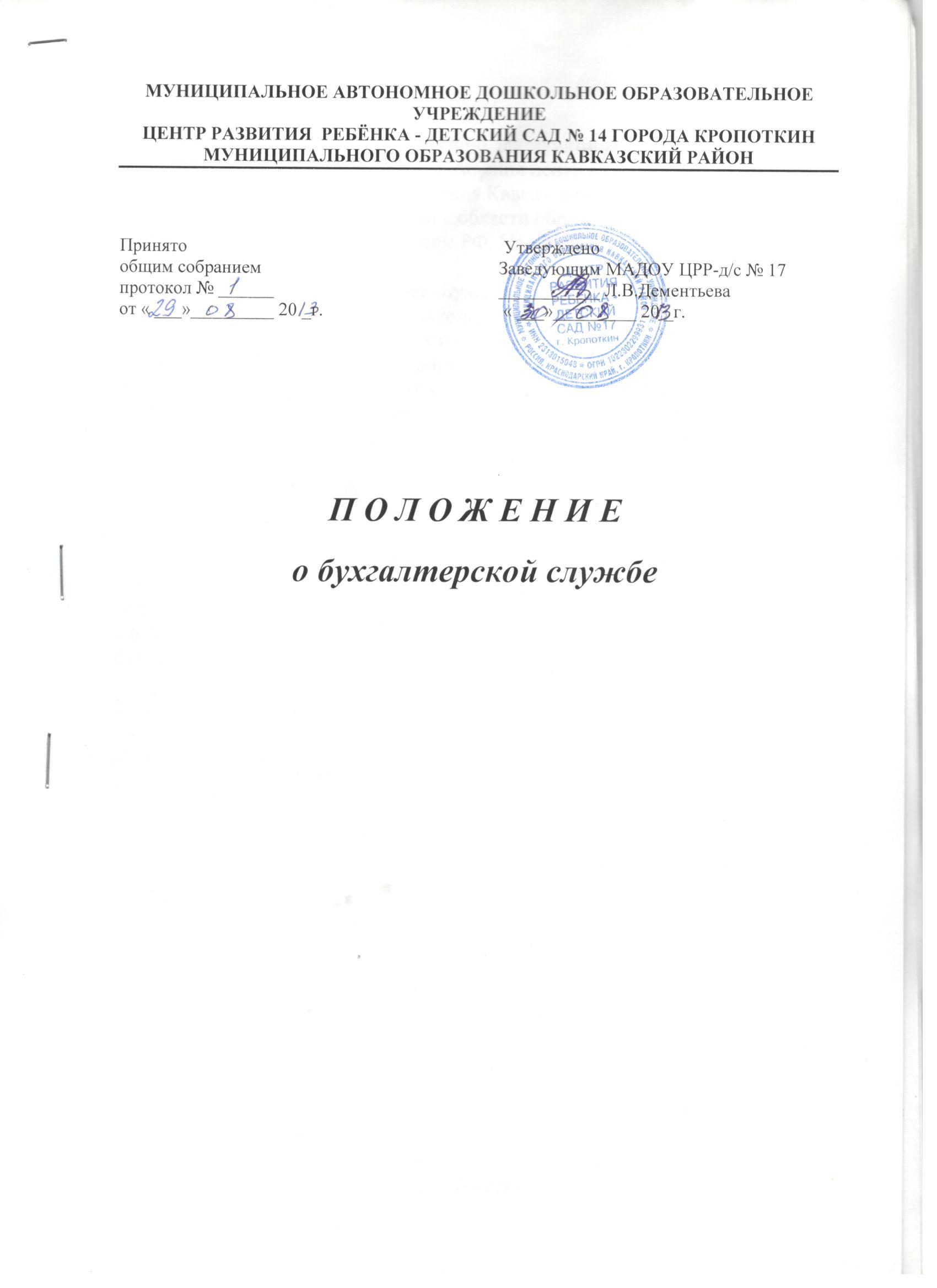 1. Общие положения1.1. Настоящее Положение разработано для муниципального автономного дошкольного образовательного учреждения центр развития ребёнка - детский сад № 17 муниципального образования Кавказский район ( далее - Центр)  в соответствии с законодательством в области образования,  Гражданским кодексом РФ, Бюджетным кодексом РФ, Налоговым кодексом РФ, Трудовым кодексом РФ.1.2. Бухгалтерская служба ( далее -Бухгалтерия) в своей деятельности руководствуется: действующим законодательством, другими нормативными правовыми актами, утверждаемыми в установленном порядке, регулирующими бухгалтерский и налоговый учет, приказами, распоряжениями и указаниями руководителя Центра по основной деятельности и по личному составу, настоящим положением.1.3. Бухгалтерия  является самостоятельным структурным подразделением Центра и подчиняется непосредственно руководителю Центра.1.4. Структуру и штаты Бухгалтерии утверждает руководитель Центра с учетом объемов работы и особенностей финансово-хозяйственной деятельности.1.5. В штатный состав Бухгалтерии входят главный бухгалтер, и заместитель заведующего по финансово-экономической работе. Дополнительно могут вводиться другие должности.1.6. Целью деятельности бухгалтерии является осуществление бухгалтерского учета и составление отчетности Центра.2.Задачи Бухгалтерии2.1.Организация планирования, учета и анализа финансово-хозяйственной деятельности Центра.2.2.Ведение бухгалтерского, налогового и управленческого учета финансово-хозяйственной деятельности Центра.2.3.Формирование и сдача бухгалтерской, налоговой и управленческой отчетности финансово-хозяйственной деятельности Центра, формирование полной и достоверной информации о деятельности учреждения и его имущественном положении.2.4.Обеспечение информацией, необходимой внутренним и внешним пользователям бухгалтерской отчетности для контроля:соблюдения законодательства РФ при осуществлении учреждением хозяйственных операций, их целесообразности;наличия и движения имущества и обязательств;использования материальных, трудовых и финансовых ресурсов в соответствии с утвержденными нормативами.2.5.Предотвращение отрицательных результатов хозяйственной деятельности учреждения и выявление внутрихозяйственных резервов.2.6.Контроль экономного использования материальных, трудовых и финансовых ресурсов, сохранность собственности Центра.3.Функции Бухгалтерии3.1.Формирование учетной политики, стандартов экономического субъекта в соответствии с законодательством о бухгалтерском учете и налогообложении и исходя из фактов хозяйственной жизни Центра.3.2.Разработка и принятие форм первичных учетных документов для оформления хозяйственных операций, по которым не предусмотрены типовые унифицированные формы.3.3.Осуществление предварительного контроля:Соответствия заключаемых договоров (государственных контрактов) на закупку товаров (работ, услуг) государственному заданию учредителя и плану финансово-хозяйственной деятельности Центра, а также законодательству о размещении заказов на поставки товаром, выполнение работ, оказание услуг для государственных (муниципальных) нужд;Своевременности и правильности оформления первичных учетных документов;Законности совершаемых операций.3.4.Осуществление текущего контроля целевого и экономного расходования средств, в соответствии с государственным заданием учредителя и планом финансово-хозяйственной деятельности учреждения, а также сохранности денежных средств и материальных ценностей в местах их хранения и эксплуатации.3.5.Составление плана финансово- хозяйственной деятельности Центра по разделам, подразделам, видам расходов, целевым и экономическим статьям расходов.3.6.Составление смет доходов и расходов по бюджетным и внебюджетным средствам;3.7.Проведение инвентаризации имущества и расчетов, а также контрольных проверок в соответствии с учетной политикой и стандартами учреждения, своевременное отражение их результатов в учете.3.8.Организация работы материально ответственных лиц по учету и сохранности ценностей, находящихся на их ответственном хранении.3.9.Принятие мер к предупреждению недостач, растрат и других нарушений и злоупотреблений, обеспечение своевременного оформления материалов, касающихся недостач, растрат, хищений и других злоупотреблений, контроль передачи в надлежащих случаях этих материалов судебно-следственным органам.3.10.Контроль использования выданных доверенностей на получение материальных ценностей.3.11Начисление и выплата в установленные сроки заработной платы работникам Центра; выдача работникам справок по вопросам начисления заработной платы и других выплат, а также удержаний из них.3.12.Начисление и своевременное перечисление в соответствии с законодательством РФ налогов и сборов в федеральный, региональный и  местный бюджеты, страховых взносов в государственные внебюджетные социальные фонды, а также иных платежей.3.13.Составление бухгалтерской отчетности на основе достоверных первичных документов и соответствующих бухгалтерских записей, своевременное представление ее учредителю, в налоговые органы, органы статистики и иные инстанции.3.14.Налоговое планирование, налоговый учет, составление и своевременная сдача налоговой и иной отчетности в соответствии с налоговым законодательством РФ.3.15.Составление и своевременное представление в соответствующие органы и организации полной и достоверной информации о деятельности учреждения, его имущественном положении, доходах и расходов.3.16.Ведение учета доходов и расходов по средствам, полученным от иной приносящей доход деятельности, согласно законодательству РФ по бухгалтерскому и налоговому учету.3.17.Систематизированный учет положений, инструкций, других нормативных актов по вопросам организации и ведения бухгалтерского и налогового учета.3.18.Хранение документов (первичных учетных документов, регистров бухгалтерского учета, отчетности, а также прочих документов на бумажных и электронных носителях информации) в соответствии с правилами организации архивного дела в РФ.3.19.Проведение комплексного экономического анализа деятельности Центра.3.20.Осуществление мероприятий, направленных на укрепление финансовой дисциплины в Центре.4.Организация деятельности Бухгалтерии4.1Деятельностью Бухгалтерии руководит главный бухгалтер, который назначается и освобождается от должности приказом руководителя Центра.4.2.Главный бухгалтер:4.2.1.Несет персональную ответственность за выполнение возложенных на него задач по организации работы Бухгалтерии и ведению бухгалтерского учета.4.2.2.Разрабатывает и представляет на утверждение руководителю учреждения учетную политику, стандарты учреждения, в т.ч. положение о бухгалтерии.4.2.3.Осуществляет контроль:Оформления приема и расходования ценностей, предъявления претензий к поставщикам;взыскания дебиторской и погашения кредиторской задолженности;расходования фонда оплаты труда, исчисления и выдачи должностных окладов, всех видов премий, вознаграждений и пособий, соблюдения установленных штатов, платежной и финансовой дисциплины;списания с бухгалтерского баланса недостач, потерь, дебиторской задолженности и других средств; проведения переоценки товарно-материальных ценностей и ее оформления в установленном порядке.4.2.4.По согласованию с руководителем Центра распределяет обязанности между работниками Бухгалтерии и разрабатывает их должностные инструкции.4.2.5.Вносит предложения на рассмотрение руководителя Центра по   вопросам:совершенствования структуры и штатного расписания Бухгалтерии;назначения на должность и освобождения от должности работников Бухгалтерии;применения к работникам Бухгалтерии мер поощрения и дисциплинарного взыскания;издания документов, регламентирующих деятельность Бухгалтерии.4.2.6.Представляет Бухгалтерию во взаимоотношениях с органами государственной власти, организациями и гражданами в пределах своей компетенции.4.2.7.Принимает участие в подготовке и проведении совещаний, семинаров и других организационных мероприятий учреждения по вопросам, отнесенным к компетенции Бухгалтерии.4.2.8.В случае временного отсутствия главного бухгалтера (командировка, отпуск, болезнь и т.п.) его права и обязанности переходят к другому должностному лицу, назначенному приказом руководителя Центра4.3.Контроль деятельности и бухгалтерские ревизии Бухгалтерии проводятся учредителем учреждения.4.4.Аудиторские проверки Бухгалтерии осуществляются специализированными организациями по инициативе руководителя Центра.4.5.Требования работников Бухгалтерии в части порядка оформления операций и представления в Бухгалтерию необходимых документов и сведений являются обязательными для всех подразделений и работников Центра.5.Права работников Бухгалтерии5.1.Работники Бухгалтерии в пределах своей компетенции имеют право:5.1.2.Направлять структурным подразделениям и отдельным работникам запросы о предоставлении справок, планов, отчетов и прочих документов, необходимых для осуществления деятельности Бухгалтерии.5.1.3.Не принимать к исполнению и оформлению документы по операциям, которые нарушают действующее законодательство РФ и установленный порядок приема, оприходования, хранения и расходования, оборудования, материальных и других ценностей.5.1.4.Представлять в установленном порядке интересы учреждения во взаимоотношениях с налоговыми и финансовыми органами, государственными внебюджетными фондами, иными организациями и учреждениями.5.1.5.Принимать участие в работе комиссий, рабочих групп, присутствовать на совещаниях администрации Центра при рассмотрении вопросов, касающихся деятельности Бухгалтерии.5.1.6.Проверять в структурных подразделениях соблюдение установленного порядка приемки, оприходования, хранения и расходования активов Центра.5.1.7.Вести переписку по вопросам бухгалтерского учета и отчетности, а также другим вопросам, входящим в компетенцию Бухгалтерии и не требующим согласования с руководителем Центра.5.1.8.Осуществлять иные права в соответствии с задачами и функциями Бухгалтерии, предусмотренными настоящим положением.6.Ответственность работников Бухгалтерии6.1. Всю полноту ответственности за качество и своевременность решения задач и выполнения функций, возложенных на Бухгалтерию, несет главный бухгалтер.6.2.На главного бухгалтера возлагается персональная ответственность в случае:Неправильного ведения бухгалтерского учета, следствием которого стали ошибки в бухгалтерском учете и искажения в бухгалтерской отчетности;Принятия к исполнению и оформлению документов по операциям, которые противоречат установленному порядку приемки, оприходования, хранения и расходования активов Центра;Несвоевременной и неправильной выверки операций по счетам в банках (отделениях казначейства), расчетам с дебиторами и кредиторами;Нарушения порядка списания с бухгалтерских балансов недостач, дебиторской задолженности и других потерь;Несвоевременного проведения в структурных подразделениях Центра проверок и документальных ревизий;Составления недостоверной бухгалтерской  отчетности по вине Бухгалтерии;Других нарушений положений и инструкций по организации бухгалтерского учета в Центре.6.3.Главный бухгалтер наравне с руководителем Центра несет ответственность за нарушение:Правил и положений, регламентирующих финансово-хозяйственную деятельность Центра;Сроков представления квартальной и годовой бухгалтерской отчетности соответствующим органам и учредителю.6.4.Степень ответственности других работников Бухгалтерии устанавливается их должностными инструкциями.6.5.Все работники Бухгалтерии отвечают за сохранение информации, составляющей служебную и коммерческую тайну, а также сведений конфиденциального характера, касающихся работников Центра.7 . Заключительные положения.7.1. В настоящее Положение по мере необходимости, выхода указаний, рекомендаций вышестоящих органов могут вноситься изменения и дополнения, которые утверждаются  заведующим Центром. 7.2.Срок действия настоящего Положения не ограничен. Положение действует до принятия нового.